Publicado en Barcelona el 01/06/2023 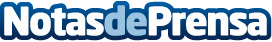 El cangrejo de Corea o de las nieves, el alimento perfecto para una dieta sana en veranoTiene alto contenido en proteínas y no contiene carbohidratos ni azúcares. Importado a España por Friusa, es un alimento natural rico en aminoácidos esencialesDatos de contacto:IGNACIO ALMIRALL630187844Nota de prensa publicada en: https://www.notasdeprensa.es/el-cangrejo-de-corea-o-de-las-nieves-el Categorias: Nutrición Gastronomía Restauración Consumo http://www.notasdeprensa.es